Выступление Якимочевой О.Г., начальника отдела по работе с педагогическими кадрами Министерства просвещения и воспитания Ульяновской области«О системе мониторинга эффективности руководителей образовательных организаций, расположенных на территории Ульяновской области, как составляющей оценки механизмов управления качеством образования».В целях реализации статьи 97 Федерального закона от 29 декабря 2012 года N 273-ФЗ «Об образовании в Российской Федерации», постановления Правительства Российской Федерации от 5 августа 2013 года N 662 «Об осуществлении мониторинга системы образования», приказа Министерства науки и высшего образования Российской Федерации N 1377, Министерства Просвещения Российской Федерации N 694 и ряда иных нормативных правовых актов проводится оценка механизмов управления качеством образования в субъектах Российской Федерации. Проведение данной оценки предполагает не только выявление методов, процедур и инструментов, обеспечивающих получение данных 
о состоянии системы образования на региональном уровне, но и реализацию комплекса мер, направленных на повышение качества образования в регионах.Структура методики для проведения оценки механизмов управления качеством образования в субъектах Российской Федерации 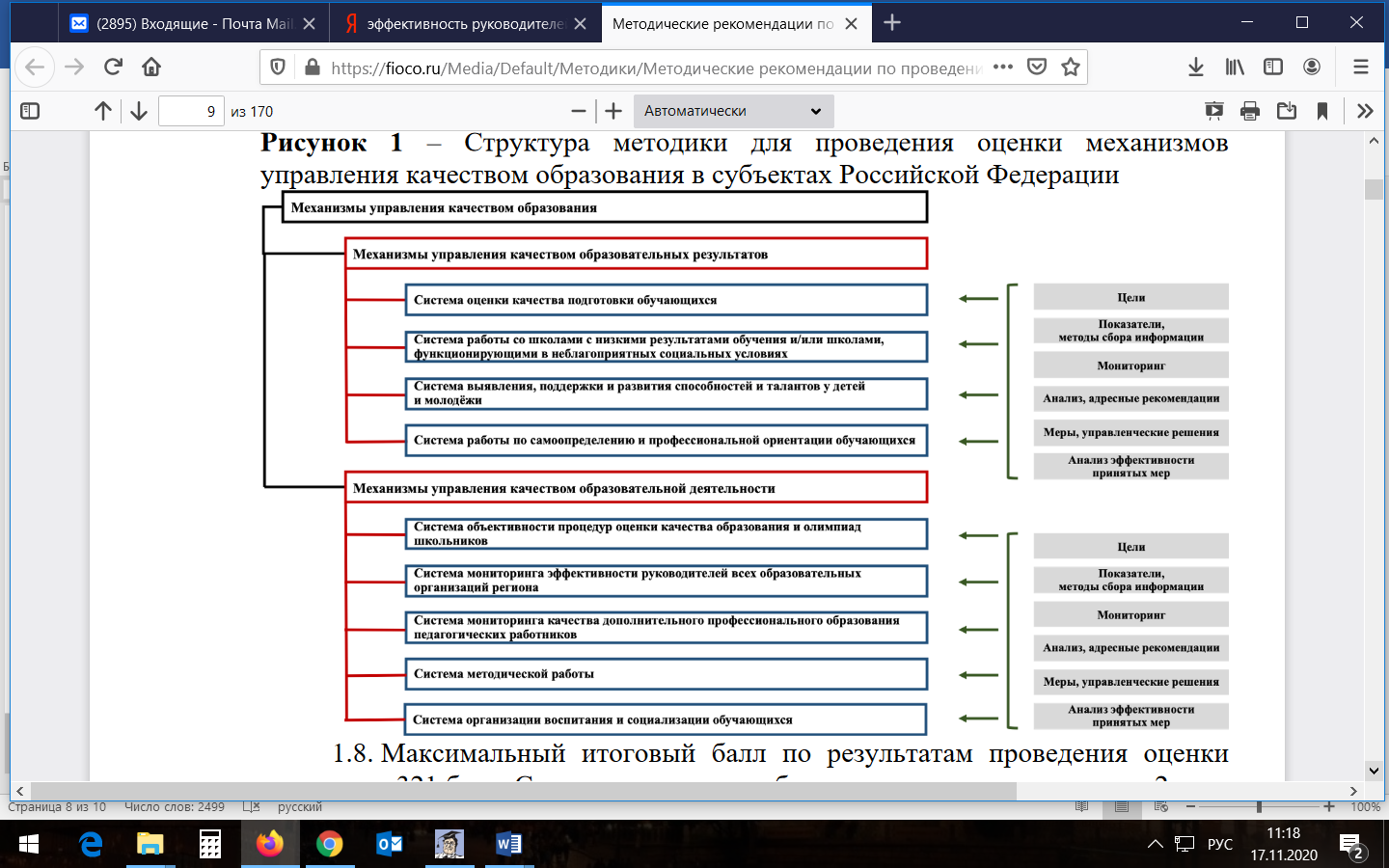 Актуальной задачей для органов исполнительной власти субъектов Российской Федерации в сфере образования является совершенствование региональных механизмов управления качеством образования, в том числе одной из составляющей оценки механизмов управления качеством образования – это системы мониторинга эффективности руководителей образовательных организаций, расположенных на территории Ульяновской области.В соответствии с Правилами осуществления мониторинга системы образования, утверждёнными постановлением Правительства РФ № 662, и полученными на федеральном уровне предварительными результатами Министерством просвещения и воспитания Ульяновской области с целью оценки эффективности руководителей муниципальных образовательных организаций, расположенных на территории Ульяновской области, и областных государственных образовательных организаций, находящихся 
в ведении Министерства просвещения и воспитания Ульяновской области, разработан проект распоряжения «Об утверждении порядка организации системы мониторинга эффективности руководителей муниципальных образовательных организаций, расположенных на территории Ульяновской области, и областных государственных образовательных организаций, находящихся в ведении Министерства просвещения и воспитания Ульяновской области», которым утверждается положение о порядке организации системы мониторинга эффективности руководителей муниципальных образовательных организаций, расположенных на территории Ульяновской области, и областных государственных образовательных организаций, находящихся в ведении Министерства просвещения и воспитания Ульяновской области.Значимость данного мониторинга определена логикой его построения, представляющей технологию системы повышения эффективности деятельности руководителей образовательных организаций как составляющей оценки механизмов управления качеством образования в контексте федеральных требований.Положением определены следующие задачи мониторинга:1) определение качества работы руководителей;2) стимулирование целенаправленного, непрерывного повышения уровня квалификации, личностного профессионального роста, использования эффективных управленческих технологий, методов и средств;3) повышение эффективности и качества управленческой деятельности руководителей.Мониторинг проводится:1) в отношении руководителей ежегодно в срок до 30 января;2) в отношении вновь назначенных руководителей по истечении года со дня назначения на должность, далее ежегодно.Мониторинг проводится по критериям и показателям, указанным 
в приложениях № 1-3 к вышеуказанному распоряжению.Приложение № 1 применяется в отношении общеобразовательных организаций, приложение № 2 – в отношении профессиональных образовательных организаций, приложение № 3 – в отношении организаций дополнительного образования.В приложении № 1 10 критериев, каждый критерий имеет несколько показателей, оценка которых осуществляется в баллах. Оценка деятельности осуществляется по показателям, которые предусмотрены в федеральных и региональных нормативных правовых документах, тем самым осуществляется региональный контроль и анализ исполнения данных федеральных и региональных нормативных документов в сфере образования. В критерии включены показатели, значения которых нужно сохранить, повысить (или улучшить), а также новые показатели, реализация которых предусмотрена вновь вводимыми нормативными правовыми документами. Таким образом, каждое приложение содержит таблицу с критериями, показателями, обеспечивающими учёт результатов деятельности руководителей по организации образовательной, воспитательной деятельности и управленческим компетенциям, по соответствующим баллам. Также в таблице указаны наименования документов, которыми руководствуется Министерство просвещения и воспитания Ульяновской области при оценивании эффективности деятельности руководителей.Так, на примере приложения № 1 представляем следующие критерии:Критерии и показатели оценки руководителей: 1. Подготовка обучающихся высокого уровня.2. Создание условий для развития воспитания в образовательной организации.Создание условий для развития воспитания в образовательной организации: является показателем эффективности деятельности руководителя образовательной организации, поскольку характеризует исполнение им «Стратегии развития воспитания в Российской Федерации на период до 2025 года», утверждённой Распоряжением Правительства Российской Федерации от 29 мая 2015 г. № 996-р.Стратегия направлена на определение приоритетов государственной политики в области воспитания и социализации детей, основных направлений и механизмов развития институтов воспитания, формирования общественно-государственной системы воспитания детей в Российской Федерации, учитывающих интересы детей, актуальные потребности современного российского общества и государства, глобальные вызовы и условия развития страны в мировом сообществе.Третий критерий представлен двумя объёмными показателями:3. Создание руководителем условий для получения образования обучающимися с ограниченными возможностями здоровья.Создание условий в образовательных организациях на основании рекомендаций психолого-медико-педагогических комиссий, в том числе включение в работу с детьми с ОВЗ и детьми-инвалидами подготовленных специалистов, внедрение в учебно-воспитательный процесс современных инновационных технологий позволило достичь в Ульяновской области целевых индикаторов по показателю «доля детей с ОВЗ и детей-инвалидов, которым созданы условия для получения качественного общего образования» в 2020 году 99,7% (превышает показатель 2019 года на 2,1 %). По результатам мониторинга в Ульяновской области общее количество обучающихся с ОВЗ на 01.09.2020 составляет 3141 человек (из них обучаются на уровне начального общего образования 1762 человек, обучающихся по адаптированным основным общеобразовательным программам образования обучающихся с умственной отсталостью (интеллектуальными нарушениями) – 1379 человек).Большие трудности образовательные организации испытывают в создании специальных условий для детей с ОВЗ в соответствии с требованиями федерального государственного образовательного стандарта начального общего образования обучающихся с ОВЗ. С целью обеспечения методической, экспертной и информационно-аналитической поддержки образовательных организаций Ульяновской области, работающих с детьми с ОВЗ, направленной на повышение качества и обеспечения доступности образования указанной категории лиц функционируют региональные ресурсные центры по комплексному сопровождению.Таким образом, сохраняя достигнутые результаты, руководителями будут создаваться условия для получения образования всеми обучающимися с ограниченными возможностями здоровья.  Четвёртый критерий представлен показателями, характеризующими эффективность работы образовательных организаций, открытость образовательной организации и своевременность обновления актуальных информационных сведений.4. Качество управленческой деятельности руководителей образовательных организаций.5. Формирование резерва управленческих кадров.Шестой критерий определён одним показателем6. Стимулирование деятельности и повышение престижа руководителя образовательной организации.7. Базовая подготовка обучающихся.8. Условия осуществления образовательной деятельности.9. Организация профессиональной ориентации и дополнительного образования.10. Независимая оценка качества осуществления образовательной деятельности.  Оценочная шкала достигаемых результатов сформирована в соответствии с общепринятой системой оценки, применяемой для формирования общероссийского рейтинга образовательных организаций (по результатам НОКО на официальном сайте для размещения информации о государственных (муниципальных) учреждениях bus.gov.ru). При определении эффективности работы руководителей образовательных организаций будет учитываться показатель, характеризующий обеспечение объективности результатов оценочных процедур. Отсутствие образовательной организации в ежегодно формируемых Рособрнадзором списках организаций с признаками необъективных результатов процедур ВСОКО в течение 3 лет позволяет присвоить руководителю образовательной организации 3 балла. За наличие факта (или фактов) попадания в список (списки) в течение года в отчётном периоде снимается 1 балл.Таким образом, на основании общедоступных сведений Министерством просвещения и воспитания Ульяновской области будет ежегодно до 30 января проводится мониторинг, включающий в себя сбор информации, обработку, систематизацию, хранение и анализ полученной информации. Результаты мониторинга позволят Министерству просвещения и воспитания в отношении руководителей областных образовательных организаций и органам управлений образованием муниципальных образований Ульяновской области в отношении муниципальных образовательных организаций принимать управленческие решения, то есть осуществлять конкретные действия, направленные на достижение поставленных целей с учётом выявленных проблемных областей. Такие решения могут содержаться в приказах, распоряжениях, указаниях, либо носить рекомендательный характер. Результаты мониторинга позволят также принимать решения как в части стимулирования, так и при аттестации руководителей на соответствие занимаемой должности.__________________________________________________________1.1Доля обучающихся, принявших участие в мероприятиях,от общего числа обучающихся в образовательной организации.1.2Наличие победителей и призёров мероприятий.1.3Доля обучающихся, принявших участие во Всероссийской олимпиаде школьников.1.4Наличие победителей и призёров Всероссийской олимпиады школьников.1.5Организация работы с обучающимися, проявившими выдающиеся способности.1.6Доля участников от общего количества обучающихся открытых онлайн-уроков, реализуемых с учётом опыта цикла открытых уроков «Проектория», «Уроки настоящего» или иных аналогичных по возможностям, функциям и результатам проектов, направленных на раннюю профориентацию.2.1Создание условий для развития первичных организаций всероссийских детских общественных организаций и движений.2.1.1Наличие первичных организаций.2.1.2Доля обучающихся, вовлечённых в деятельность первичных организаций всероссийских детских общественных организаций и движений, созданных в общеобразовательной организации.2.2Создание условий для развития школьных общественных объединений.2.2.1Наличие школьных общественных объединений.2.2.2Доля обучающихся, вовлечённых в деятельность школьных общественных объединений.2.2.3Наличие органа ученического самоуправления.2.2.4Наличие школьного музея.2.3Создание условий для повышения психолого-педагогической культуры родителей.2.3.1Реализация модуля «Работа с родителями» в рабочей программе воспитания и календарном плане воспитательной работы.2.3.2Наличие коллегиальных органов управления образовательной организацией.2.3.3Наличие семейных объединений по интересам.2.3.4Реализация программы повышения психолого-педагогической и правовой культуры родителей.2.3.5Реализация программ/курсов по семьеведению.2.4Создание условий для воспитательно-профилактической работы.2.4.1Наличие школьных служб медиации и служб примирения. 2.4.2Функционирование совета профилактики в образовательной организации.2.5Создание условия для развития межведомственного взаимодействия в вопросах просвещения и воспитания.2.5.1Реализация программ/курсов по финансовой грамотности.2.5.2Наличие Программы (плана) развития сотрудничества образовательной организации с другими институтами развития воспитания (на основе договоров о сотрудничестве).2.5.3Создание условий для развития школьных медиа.2.5.4Участие в реализации межведомственного проекта «Культура для школьников».2.6Создание условий для развития кадрового потенциала образовательной организации.2.6.1Доля педагогических работников образовательной организации, повысивших квалификацию по вопросам воспитания или принявших участие в методических мероприятиях, подтверждённых документально.3.1Доля детей с ограниченными возможностями здоровья и детей-инвалидов, которым созданы условия для получения качественного общего образования (в том числе с использованием дистанционных образовательных технологий), в общей численности детей с ограниченными возможностями здоровья и детей-инвалидов школьного возраста.3.2Доля детей с ограниченными возможностями здоровья, которым созданы условия для получения общего образования в соответствии с федеральными государственными образовательными стандартами образования обучающихся с ограниченными возможностями здоровья. 4.1Создание условий для эффективной работы образовательной организации.4.2Результативность прохождения курсов повышения квалификации руководителя, подтверждённая документально.4.3Наличие опубликованного публичного отчёта о деятельностиобразовательной организации.4.4Соблюдение наполняемости классов в соответствии снормативными требованиями.4.5Наличие действующей программы развития (срок действия – не менее 3-х лет).4.6Укомплектованность учреждения педагогами, их соответствие квалификационным требованиям.4.7Качество ведение региональных информационных систем «Сетевой город. Образование».4.8Качество ведение региональных информационной системы «Е-Услуги».4.9Качество ведения официального сайта образовательной организации. 5.1Включение в резерв для замещения руководящей должности молодых специалистов            Формирование резерва управленческих кадров предусмотрено 
распоряжением Губернатора Ульяновской области 
от 10.07.2020 № 481-рк «О включении в резерв управленческих кадров Ульяновской области», а также статьёй 9 Закона Ульяновской области от 02.10.2020 № 103-ЗО (молодым специалистам из числа педагогических работников областных государственных учреждений или муниципальных учреждений, осуществляющих в качестве основного (уставного) вида деятельности образовательную деятельность, предоставляется право на получение дополнительного профессионального образования в области управления при условии включения их в резерв для замещения руководящей должности в таком учреждении). Данный региональный закон вступает в силу с 1 января 2021 года.            Формирование резерва управленческих кадров предусмотрено 
распоряжением Губернатора Ульяновской области 
от 10.07.2020 № 481-рк «О включении в резерв управленческих кадров Ульяновской области», а также статьёй 9 Закона Ульяновской области от 02.10.2020 № 103-ЗО (молодым специалистам из числа педагогических работников областных государственных учреждений или муниципальных учреждений, осуществляющих в качестве основного (уставного) вида деятельности образовательную деятельность, предоставляется право на получение дополнительного профессионального образования в области управления при условии включения их в резерв для замещения руководящей должности в таком учреждении). Данный региональный закон вступает в силу с 1 января 2021 года.6.1Участие в профессиональных конкурсах для руководителей образовательных организаций.7.1Качество начального общего образования, обеспечиваемое муниципальной общеобразовательной организацией.7.2Качество основного общего образования, обеспечиваемое муниципальной общеобразовательной организацией.7.3Качество среднего общего образования, обеспечиваемое муниципальной общеобразовательной организацией.7.4Качество образования, учитывающее внеучебные достижения обучающихся, обеспечиваемое муниципальной общеобразовательной организацией.7.5Соответствие предоставляемого муниципальной общеобразовательной организацией образования образовательным потребностям и интересам обучающихся.7.6Создание современных условий обучения.8.1Участие образовательной организации в реализации мероприятий в рамках Национального проекта «Образование». 8.2Количество единиц компьютерной техники, использующейся в образовательной деятельности, приходящейся на одного обучающегося.8.3Наличие в образовательной организации библиотеки и медиатеки.9.1Участие образовательной организации в проекте «Билет в будущее».9.2Доля обучающихся, охваченных дополнительным образованием, организованным образовательной организацией.10.1Результаты независимой оценки качества условий осуществления образовательной деятельности10.2Результаты выполнения плана по устранению недостатков, выявленных в ходе независимой оценки качества условий осуществления образовательной деятельности 10.3Обеспечение объективности результатов оценочных процедур/ Отсутствие образовательной организации в списке ОО с признаками необъективных результатов10.4Участие в региональных диагностических исследованиях оценки качества освоения программ основного общего и среднего общего образования